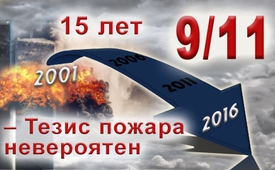 15 лет 9/11 (2001) – Тезис пожара невероятен (Конференция 10.9.2016 в Берне)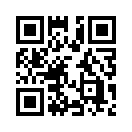 11 сентября 2016 года исполняется 15-ая годовщина террактов в США. В частности, 3 пассажирских самолёта были якобы угнаны и два из них направлены на башни-близнецы Всемирного торгового центра (сокращённо ВТЦ) в Нью-Йорке, а один – на Пентагон недалеко от Вашингтона.11 сентября 2016 года исполняется 15-ая годовщина террактов в США. В частности, 3 пассажирских самолёта были якобы угнаны и два из них направлены на башни-близнецы Всемирного торгового центра (сокращённо ВТЦ) в Нью-Йорке, а один – на Пентагон недалеко от Вашингтона. В своём большинстве общественность, включая государственные органы и все центральные СМИ держутся официального объяснения. Все они видят, что причиной обрушения башен-близнецов является столкновение самолётов с ними и вызванные из-за этого пожары. Третье, отдельно стоящее 47-ми этажное здание ВТЦ 7 обрушилось из-за горящих офисов, воспламенившихся от горящих обломков рухнувшего ранее здания ВТЦ 1.
Большая часть общественности, среди них миллионы американцев и немало архитекторов, инженеров и учёных, в течение уже нескольких лет не могут удовлетвориться официальными объяснениями. Это физически просто невозможно, что изготовленный из аллюминия «Боинг» смог бы действительно полностью пробить внешние стальные конструкции – при этом расстояние между стальными колоннами было всего один метр. На основании таких и несчётных других неувязок в 2006 году было организовано общество „Architects & Engineers for 9/11 Truth“, сокращённо „AE911Truth“, что означает „Архитекторы & инженеры за правду об 11 сентября“. Это общество поставило себе задачей исследование и распространение научной информации о полном разрушении всех трёх высотных зданий Всемирного торгового центра 11-го сентября 2001 года. Это общество всемирно состоит из более чем 4000 членов, 2.600 из которых являются дипломированными архитекторами и инженерами.
Согласно „AE911Truth“, вероятность того, что пожар может повлечь за собой полное обрушение здания, выполненного в виде стальной конструкции, является весьма ничтожной.
 – Пожары могут привести к частичному неравномерному обрушению менее стабильных строений из-за деформирования. Обрушение было бы замедленным и части здания оставались бы целыми, что не наблюдалось у всех трёх зданий ВТЦ.
– Ни керосин, ни пожары в офисе не могут вызвать температуру свыше 1.000°C, чтобы расплавить сталь, плавление которой начинается при 1.540°C.
– Более ста пожаров в высотных домах со стальным скелетом: ни «до», ни «после» 9 сетября не привели к полному обрушению.
Но, с другой стороны, согласно „AE911Truth“, картина разрушения башен-близнецов и здания ВТЦ 7 сходится с картиной управляемого взрыва:
– Резкое начало обрушения и разрушение верхней части башен-близнецов.
– Равномерное и быстрое обрушение зданий.
– Неестественно равномерное распределение обломков вокруг Всемирного торгового центра.
– Многотонные стальные конструкции, которые выбросило в сторону.
– Военное взрывчатое вещество нанотермит, которое было найдено в пыли ВТЦ группой профессора химии доктора Нейлса Харрита.
– Более 100 спасателей, которые свидетельствовали о взрывах и световых вспышках.

К тому же, общество „AE911Truth“ объясняет, что до сих пор в истории любое полное разрушение зданий со стальной конструкцией достигалось контролируемым взрывом. 
Далее общество задаётся вопросом, почему все эти и другие вопросы категорически цензурируются со стороны СМИ?
Дальнейшие детали и подробные документации Вы можете найти на немецком языке на сайте „Architects & Engineers for 9/11 Truth Switzerland – Schweiz“. (www.ae911truth.ch)
Для тех, кто ещё конкретнее хотел ознакомиться с научной точкой зрения, швейцарский отдел общества провёл конференцию, приуроченную к пятнадцатилетней годовщине разрушения ВТЦ, которая состоялась в субботу, 10-го сентября 2016 года. Тема конференции: „Какой шанс у правды? – Наука, СМИ и психология“. Подборка докладов на немецком языке была предложена в воскресенье 11 сенября, на Klagemauer.TV.
Все эти невыясненные вопросы относительно 9 сентября должны быть неотложно расследованы со стороны официальных органов, если мы и дальше хотим сохранить доверие к тем, кто распространяет официальную точку зрения. Доброго вечера.от ddИсточники:www.ae911truth.ch/
www.ae911truth.ch/beyond.html
www.ae911truth.org/
https://en.wikipedia.org/wiki/Architects_%26_Engineers_for_9/11_Truth
www.nexus-magazin.de/artikel/lesen/11-september-die-dritte-wahrheit/11
www.pravda-tv.com/2014/06/911-ex-cia-pilot-sagt-unter-eid-aus-das-die-zwillingsturme-nicht-von-flugzeugen-getroffen-wurden-video/Может быть вас тоже интересует:---Kla.TV – Другие новости ... свободные – независимые – без цензуры ...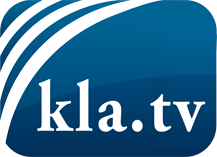 О чем СМИ не должны молчать ...Мало слышанное от народа, для народа...регулярные новости на www.kla.tv/ruОставайтесь с нами!Бесплатную рассылку новостей по электронной почте
Вы можете получить по ссылке www.kla.tv/abo-ruИнструкция по безопасности:Несогласные голоса, к сожалению, все снова подвергаются цензуре и подавлению. До тех пор, пока мы не будем сообщать в соответствии с интересами и идеологией системной прессы, мы всегда должны ожидать, что будут искать предлоги, чтобы заблокировать или навредить Kla.TV.Поэтому объединитесь сегодня в сеть независимо от интернета!
Нажмите здесь: www.kla.tv/vernetzung&lang=ruЛицензия:    Creative Commons License с указанием названия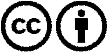 Распространение и переработка желательно с указанием названия! При этом материал не может быть представлен вне контекста. Учреждения, финансируемые за счет государственных средств, не могут пользоваться ими без консультации. Нарушения могут преследоваться по закону.